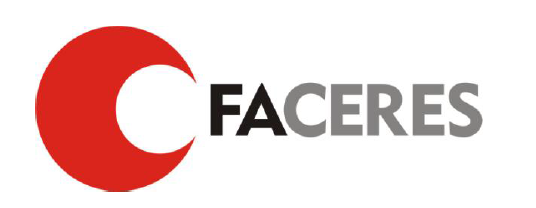 RELATÓRIO DE ATIVIDADES1º SEMESTRE/2018UBSF JARDIM AMERICANO(Unidade Básica de Saúde da Família Jardim Americano "Dr. Crescêncio Centola")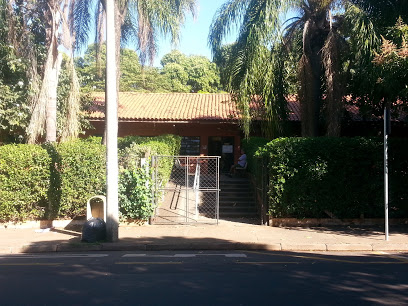 São José do Rio PretoJunho / 2018CAMPANHAS DESENVOLVIDAS PELOS DOCENTES E ALUNOS DA FACERES JUNTO À COMUNIDADE“Dia do Rim”Público Alvo: Usuárias presentes na sala de espera da UBSF Jardim Americano População Atendida: 40 mulheresDescrição das atividades desenvolvidas: Orientações sobre as principais doenças renais, fatores de risco e realização de exame.Data: 08/03/2018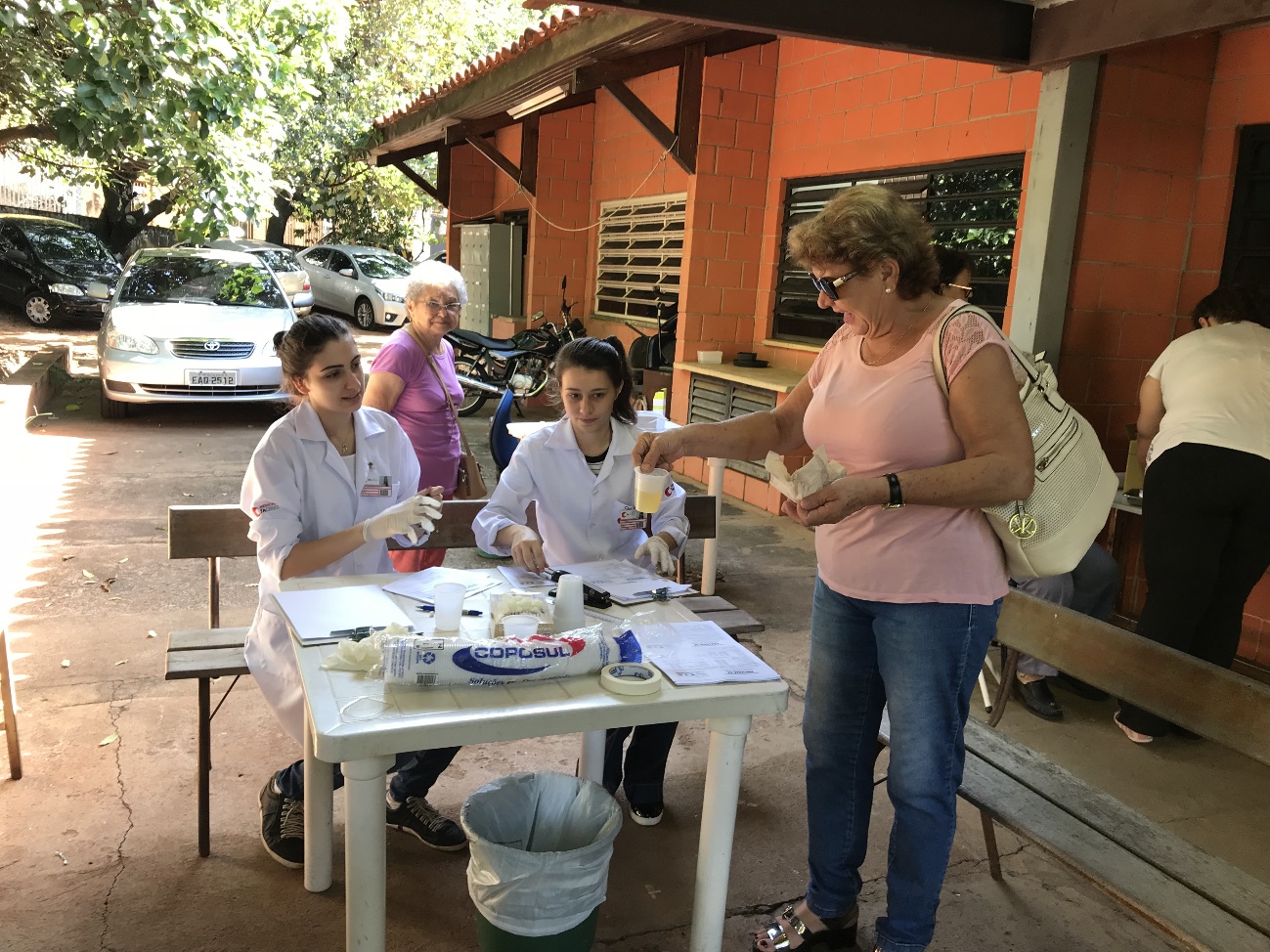 “Dia da Mulher”Público Alvo: Usuárias presentes na sala de espera da UBSF Jardim Americano População Atendida: 30 mulheresDescrição das atividades desenvolvidas: Orientações sobre as principais doenças renais, fatores de risco, realização de exame, orientações sobre a saúde da mulher (mamografia, Papanicolau, avaliação médica), sorteio de brindes, café da manhã.Data: 09/03/2018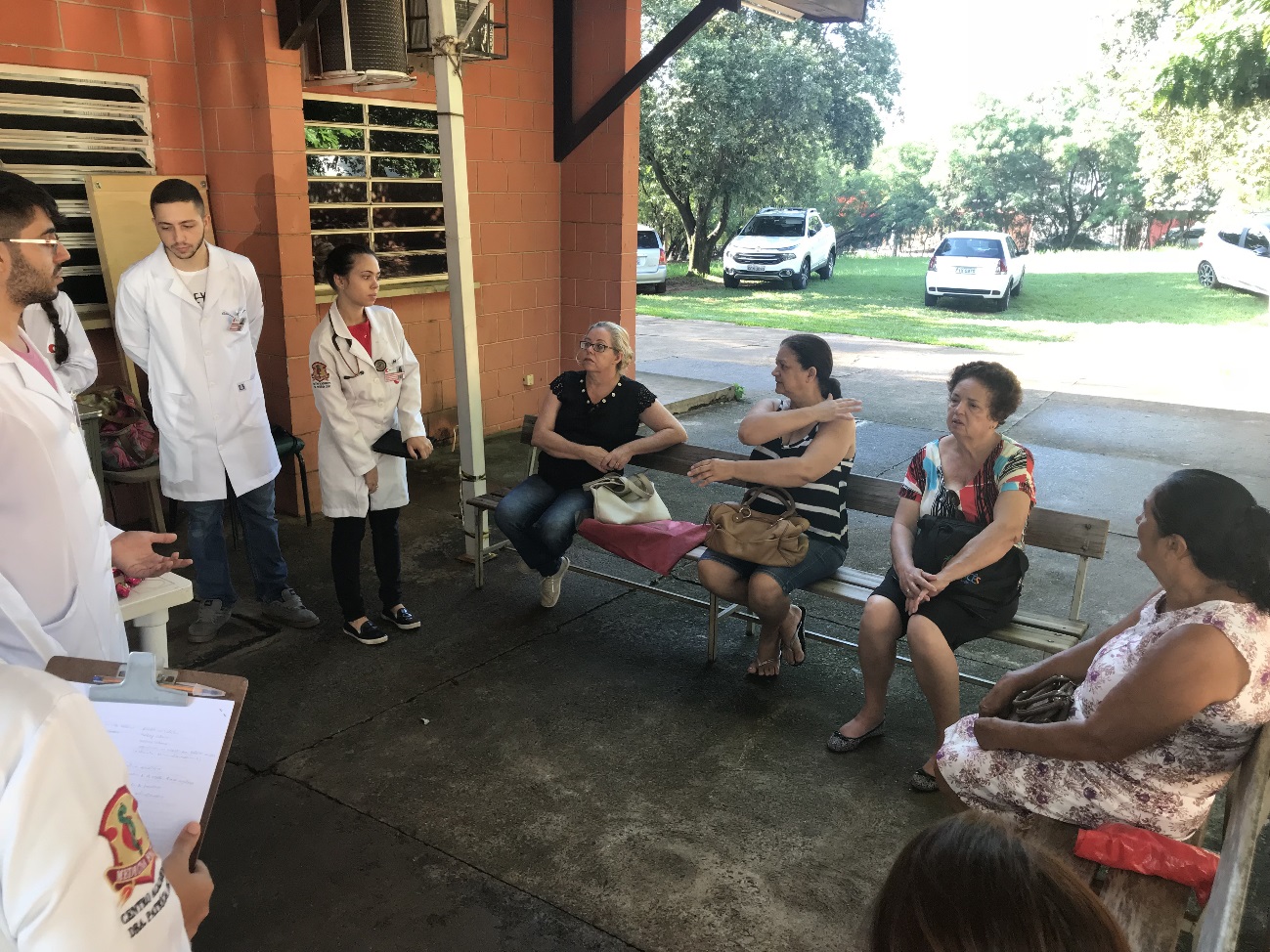 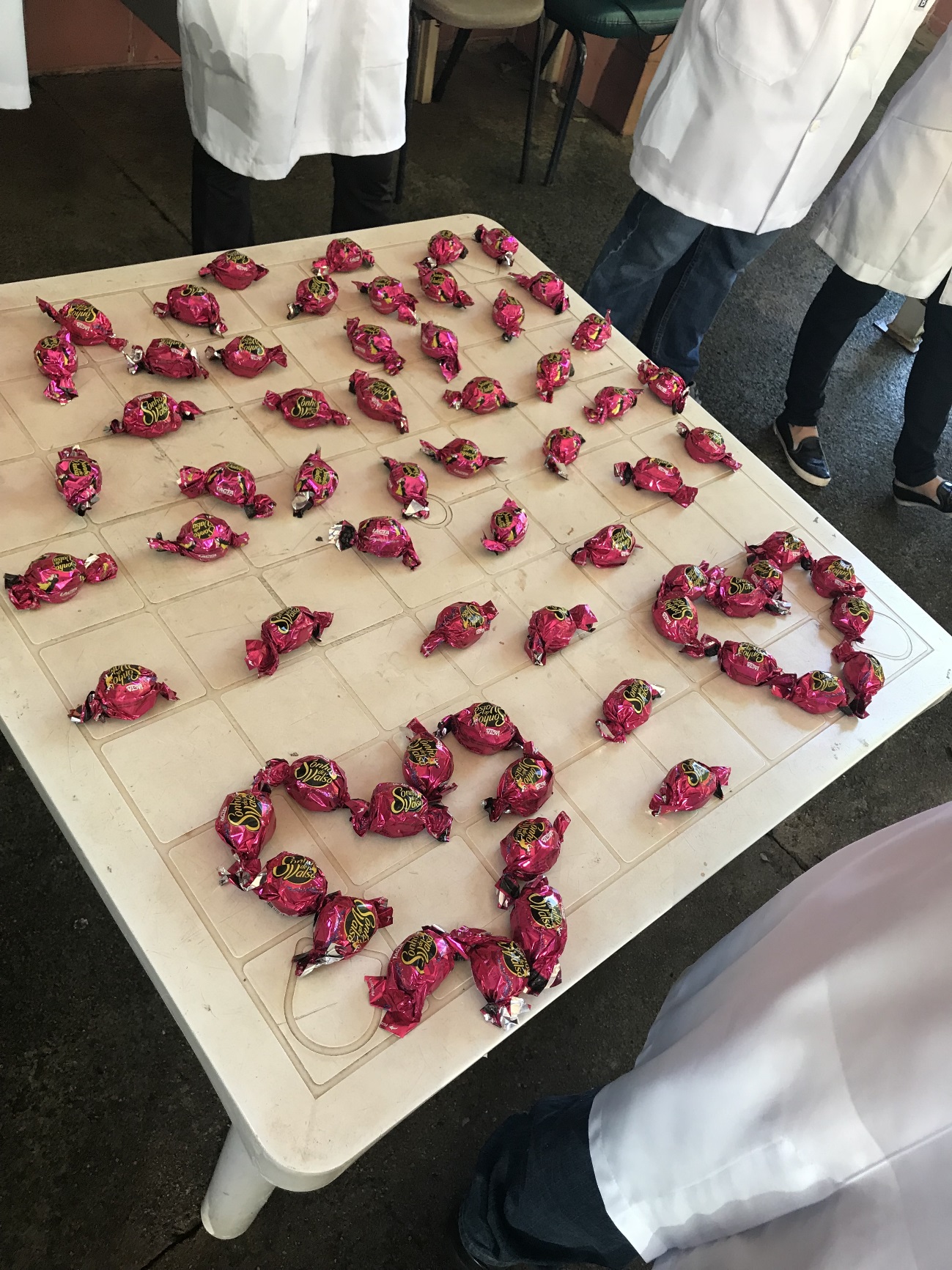 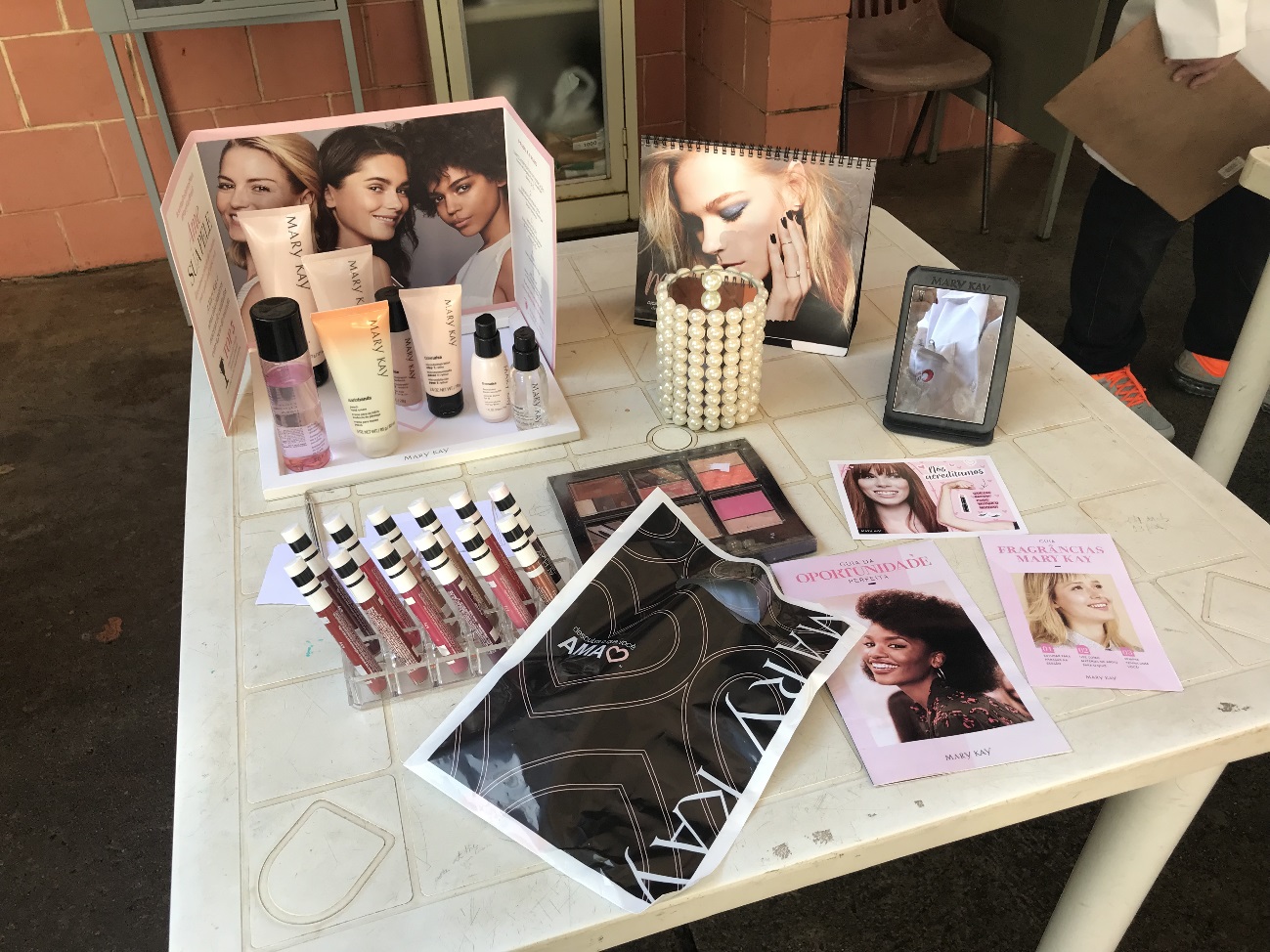 “Projeto Terapêutico Singular” (PTS)Público Alvo: famílias adscritas na área de abrangência da UBSF Jardim AmericanoPopulação Atendida: 3 famílias acompanhadasDescrição das atividades desenvolvidas: Aplicabilidade do PTS. Reunião com a equipe multiprofissional para apresentação de genograma e ecomapa e divisão de responsabilidades. Relato de experiência com apresentação de fórum.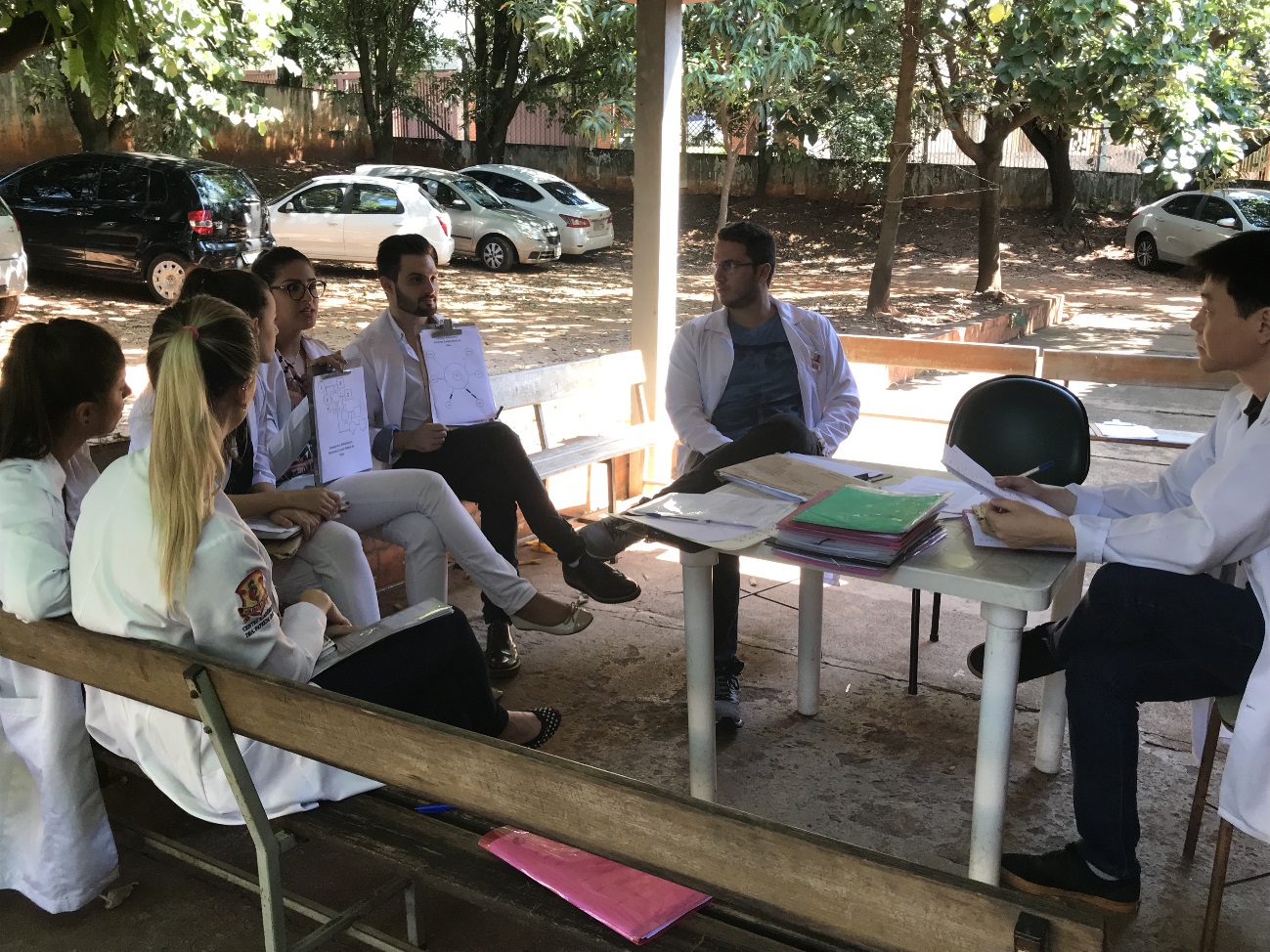 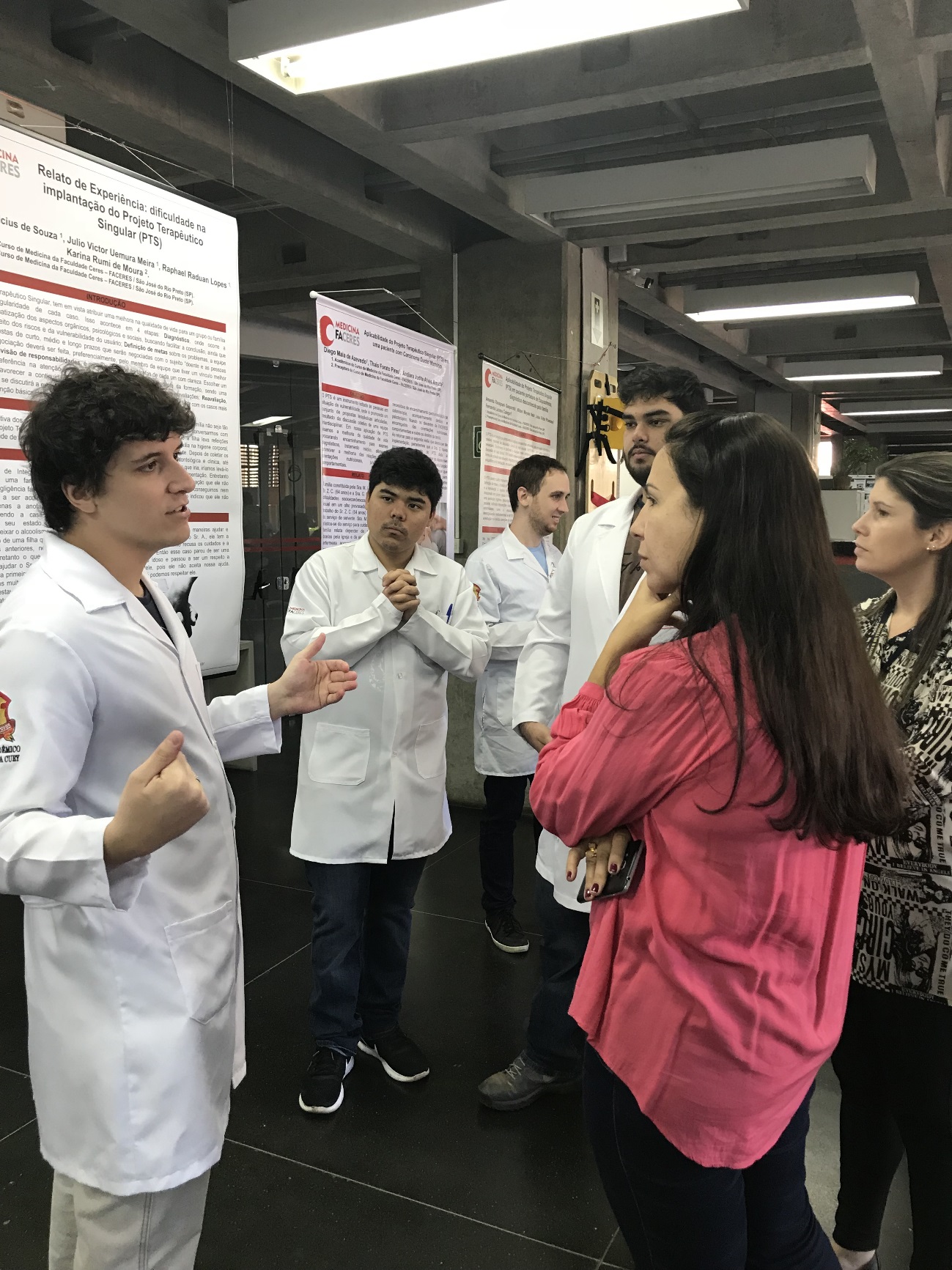 “Grupo de Gestantes”Público Alvo: gestantes atendidas na UBSF Jardim AmericanoDescrição das atividades desenvolvidas: Orientações sobre alterações gravídicas durante a gestação. Sorteio de kits de higiene. Oferta de café da manhã para as gestantes. 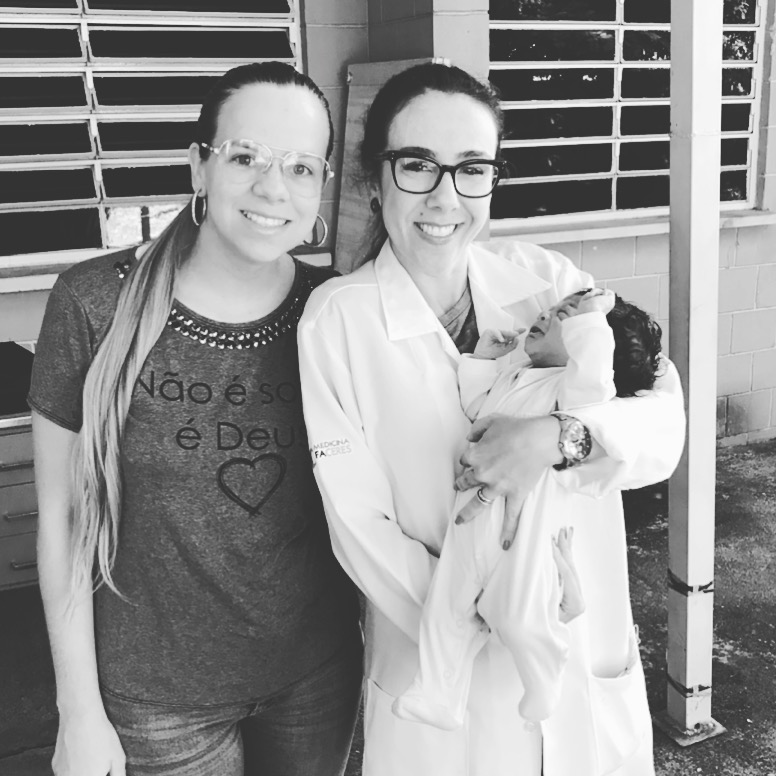 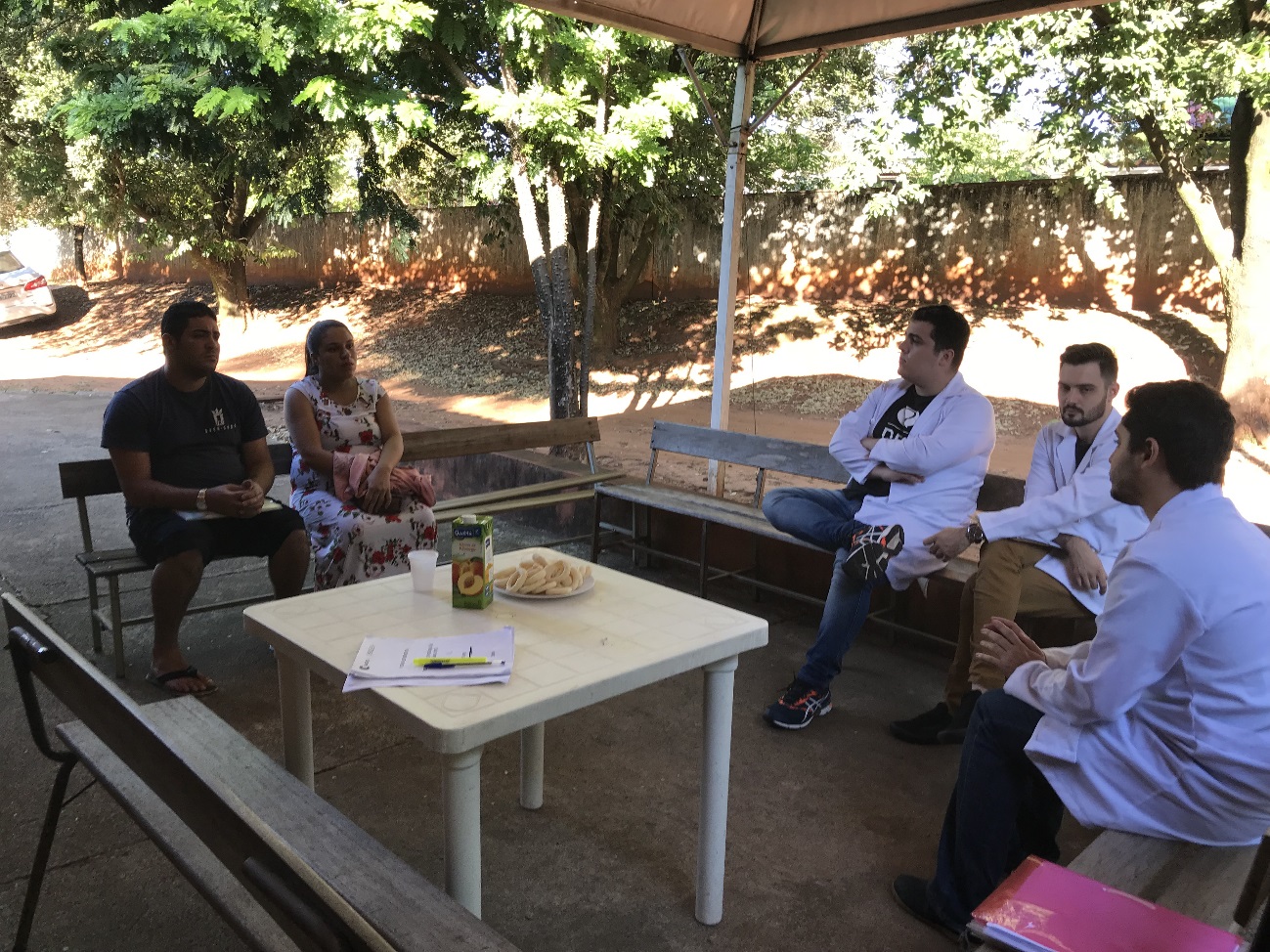 “Capacitação equipe dos ACS Saúde do Trabalhador”Público Alvo: agentes comunitários de saúde e colaboradores da UBSF Jardim AmericanoDescrição das atividades desenvolvidas: dinâmica sobre a importância das relações no ambiente de trabalho para promover a saúde do trabalhador na área da saúde.Data: 06/04/2018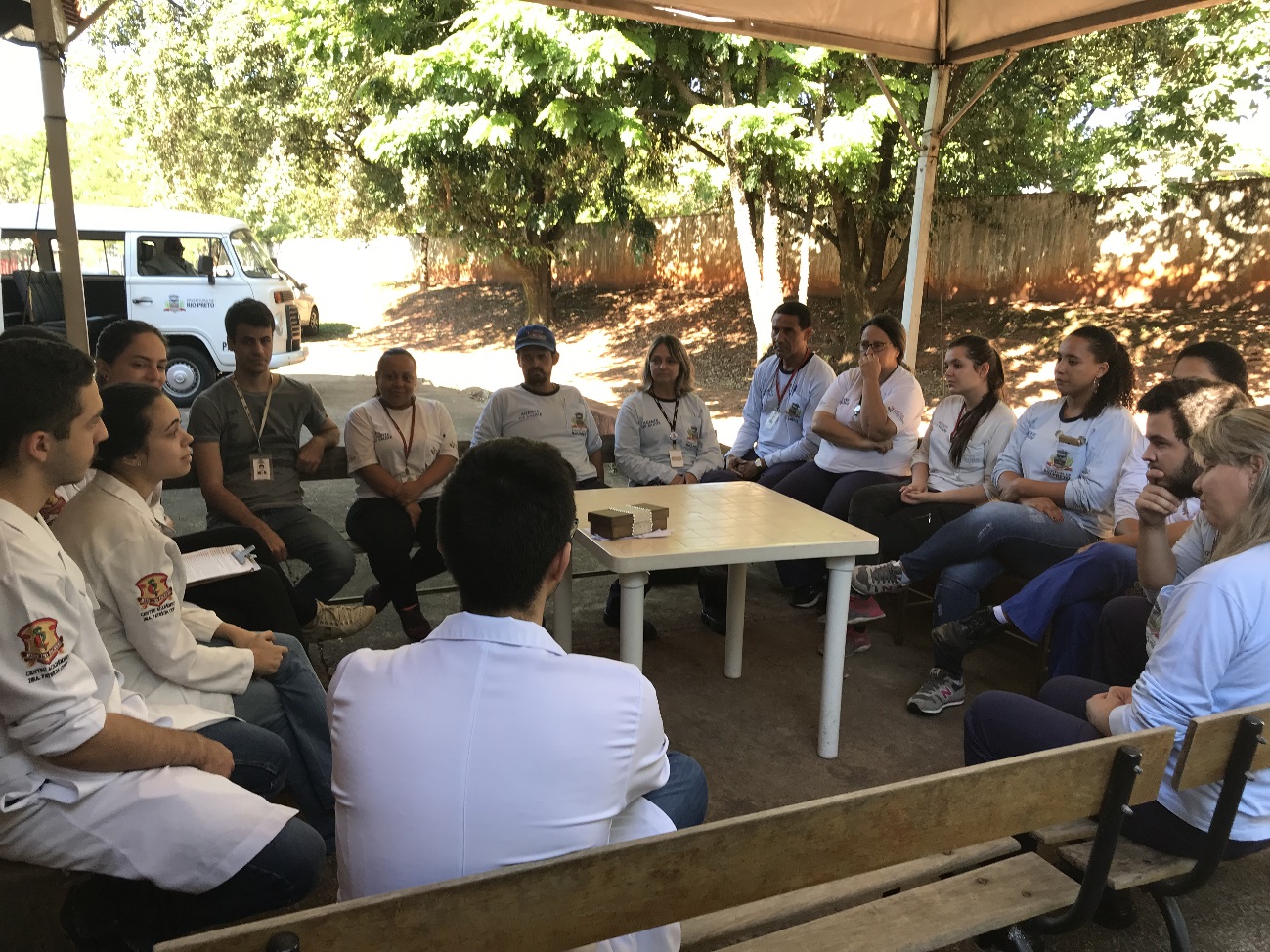 “Projeto de Intervenção Coletiva: Combate às doenças crônicas não transmissíveis”Público Alvo: usuários presentes na sala de espera da unidadePopulação Atendida: 60 pessoasDescrição das atividades desenvolvidas: Orientação sobre as doenças crônicas não transmissíveis, fatores de risco, prevenção, controle, verificação de pressão arterial e entrega de barras de cereais para incentivo de alimentação saudável.Data: 09/04/2018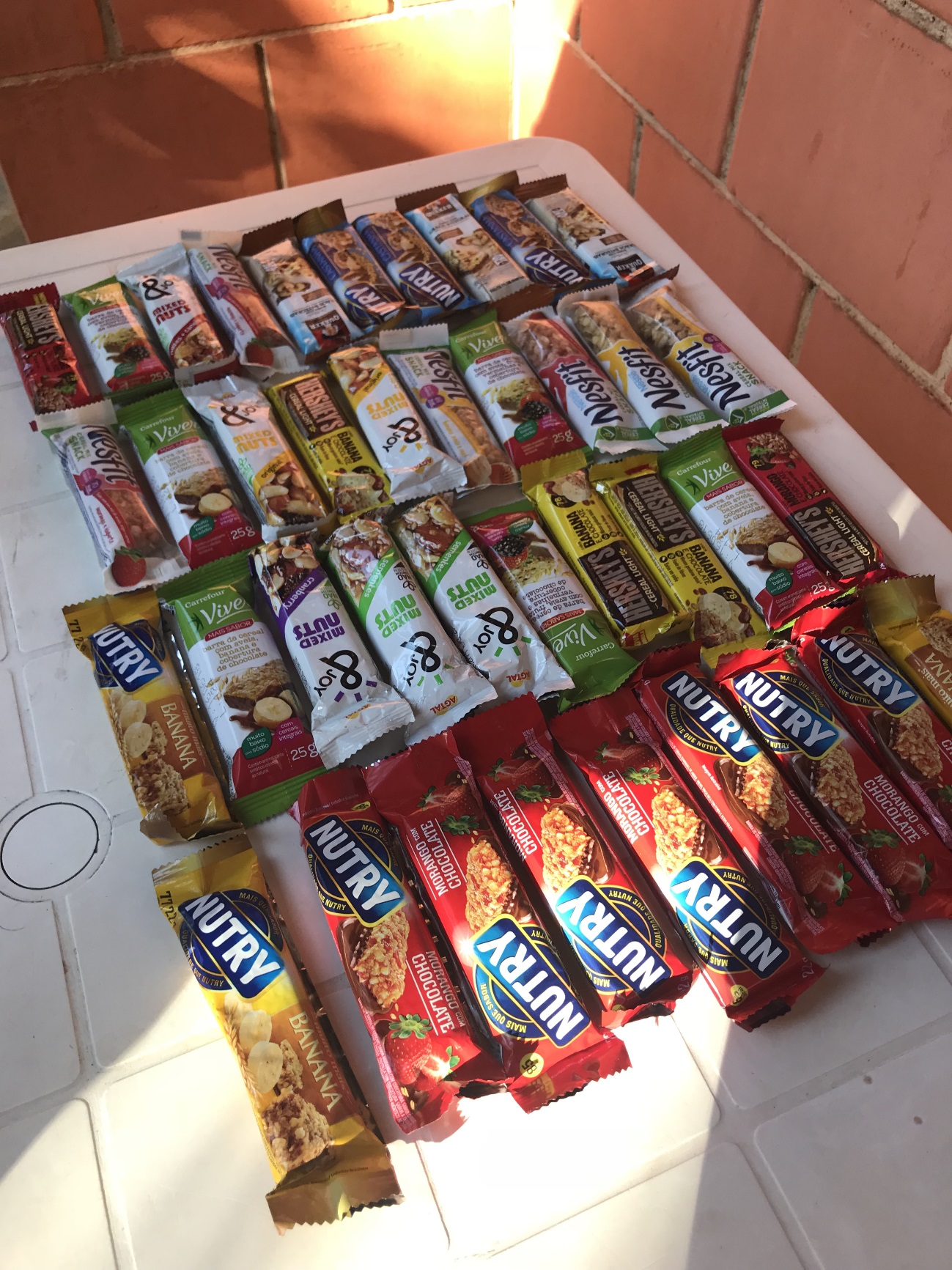 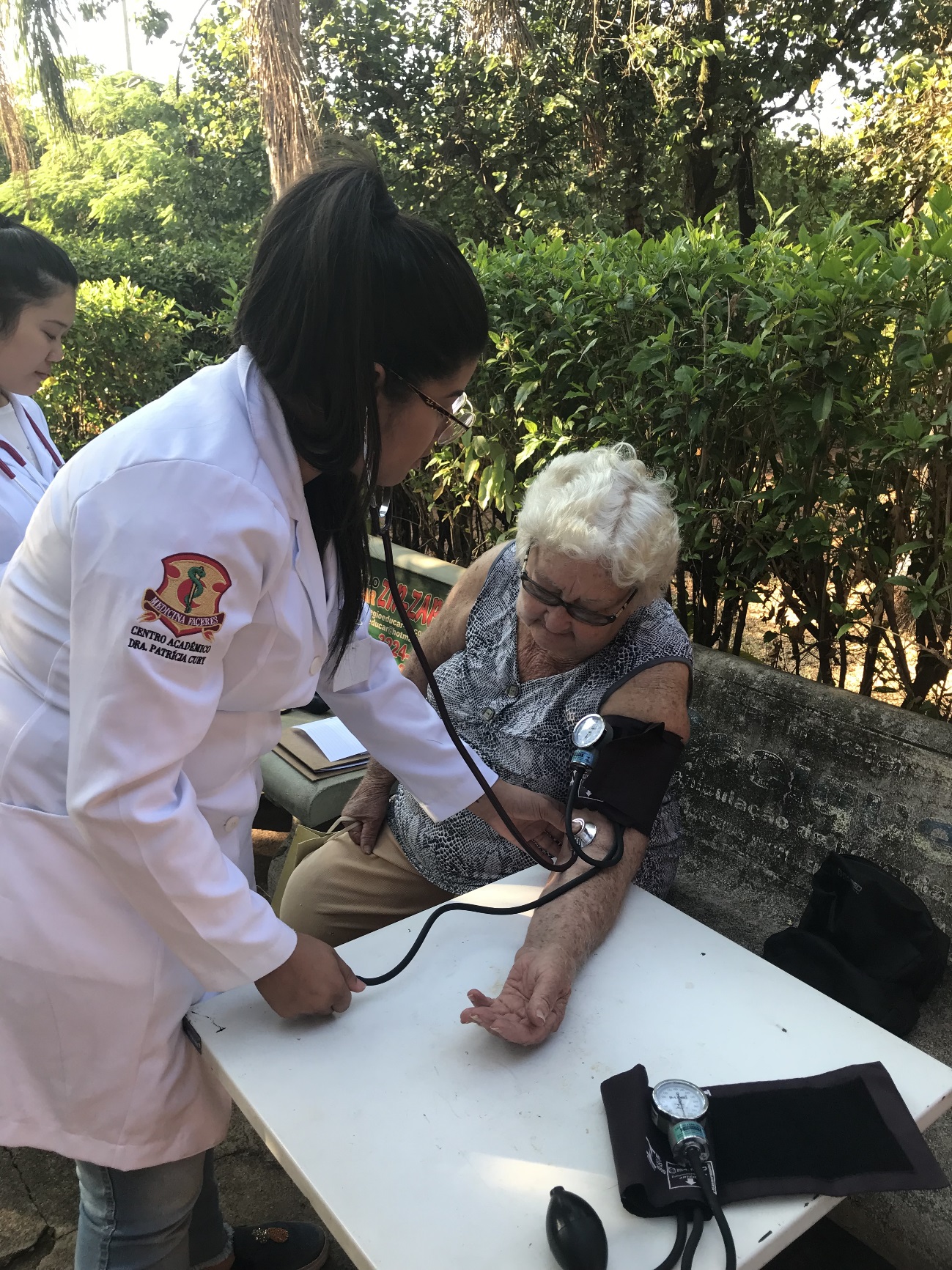 “Projeto de Intervenção Coletiva: Prevenção ao Câncer”Público Alvo: Usuários presentes em sala de espera da unidadePopulação Atendida: 40 pessoasDescrição das atividades desenvolvidas: Conscientização sobre fatores de risco, diagnóstico, estilo de vida saudável e serviços oferecidos na rede pública para o câncer. Verificação de pressão arterial.Data: 20/04/2018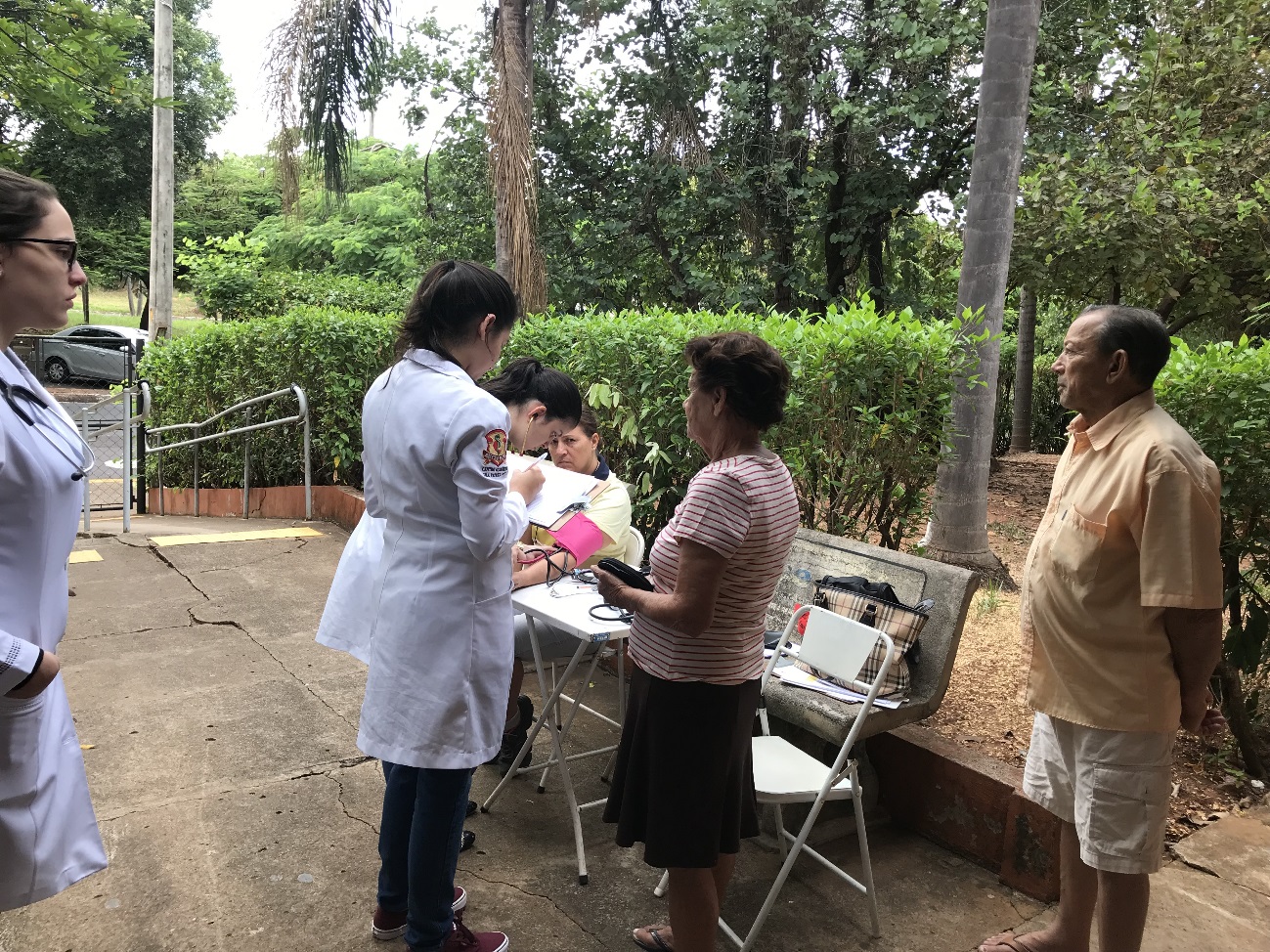 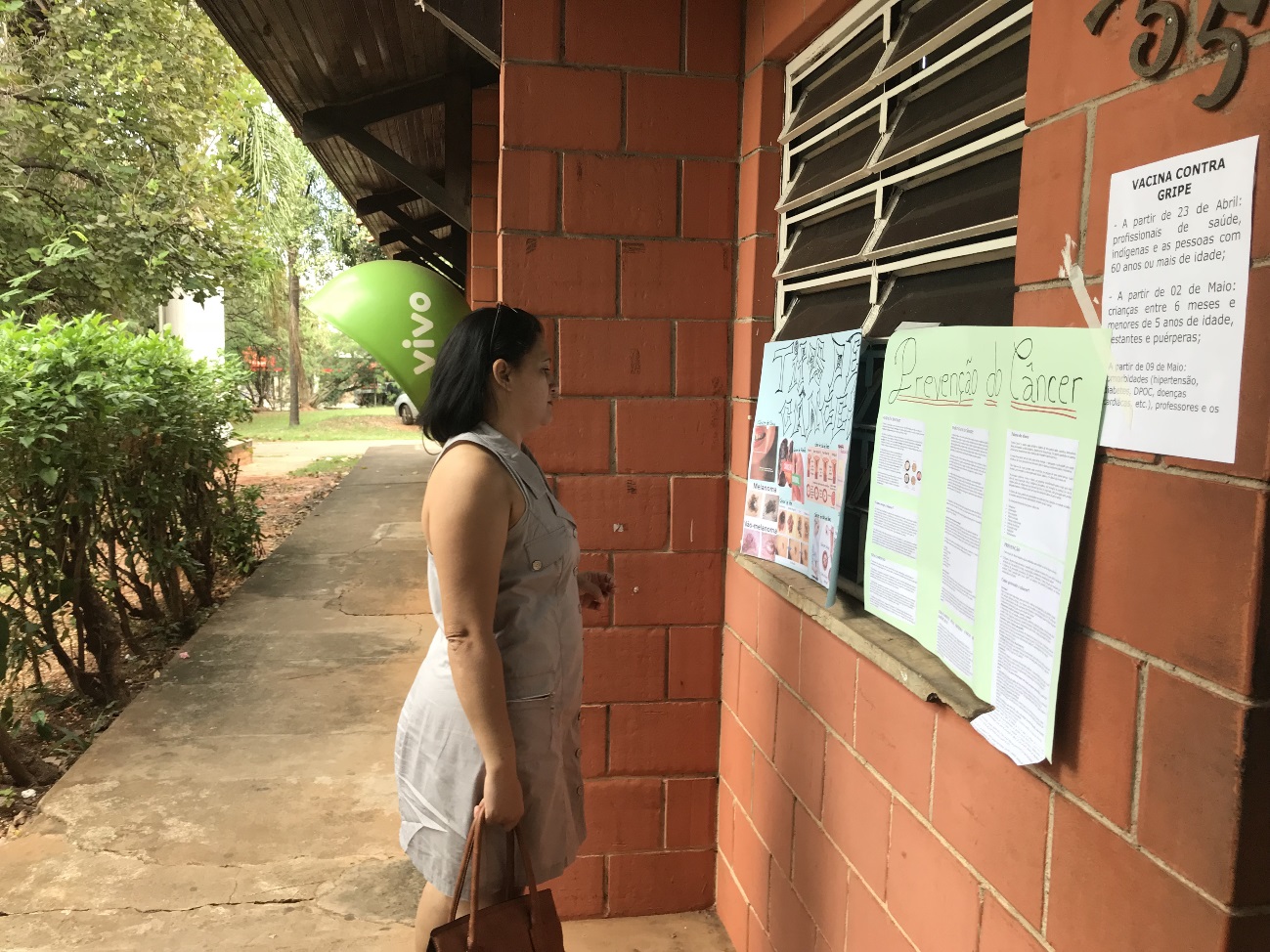 “Projeto de Intervenção Coletiva: Dia da Saúde”Público Alvo: Grupo de hipertensos e diabéticosPopulação Atendida: 15 pessoasDescrição das atividades desenvolvidas: Conscientização sobre estilo de vida saudável, verificação de pressão arterial, participação do educador físico do NASF e café da manhã.Data: 10/04/2018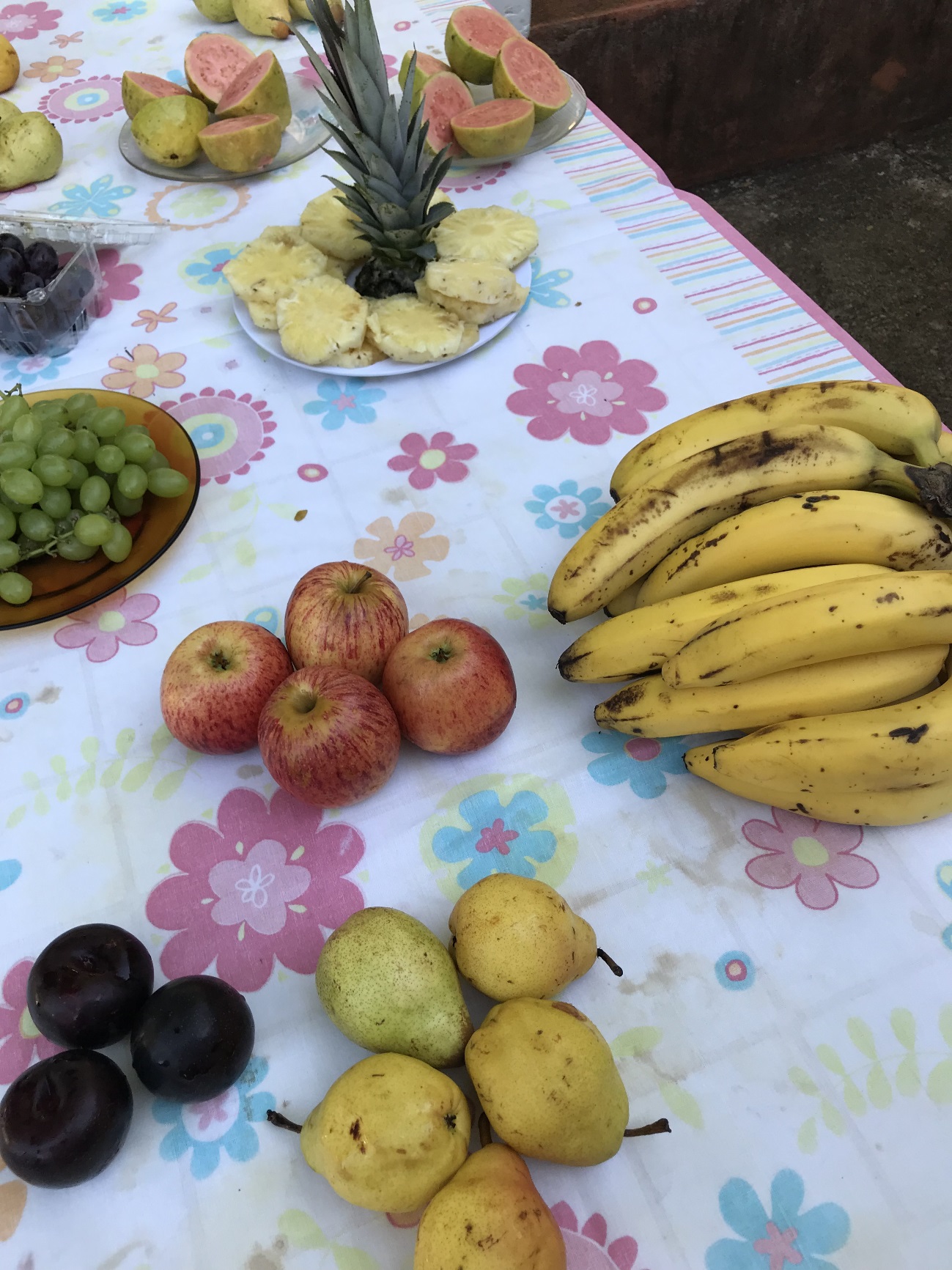 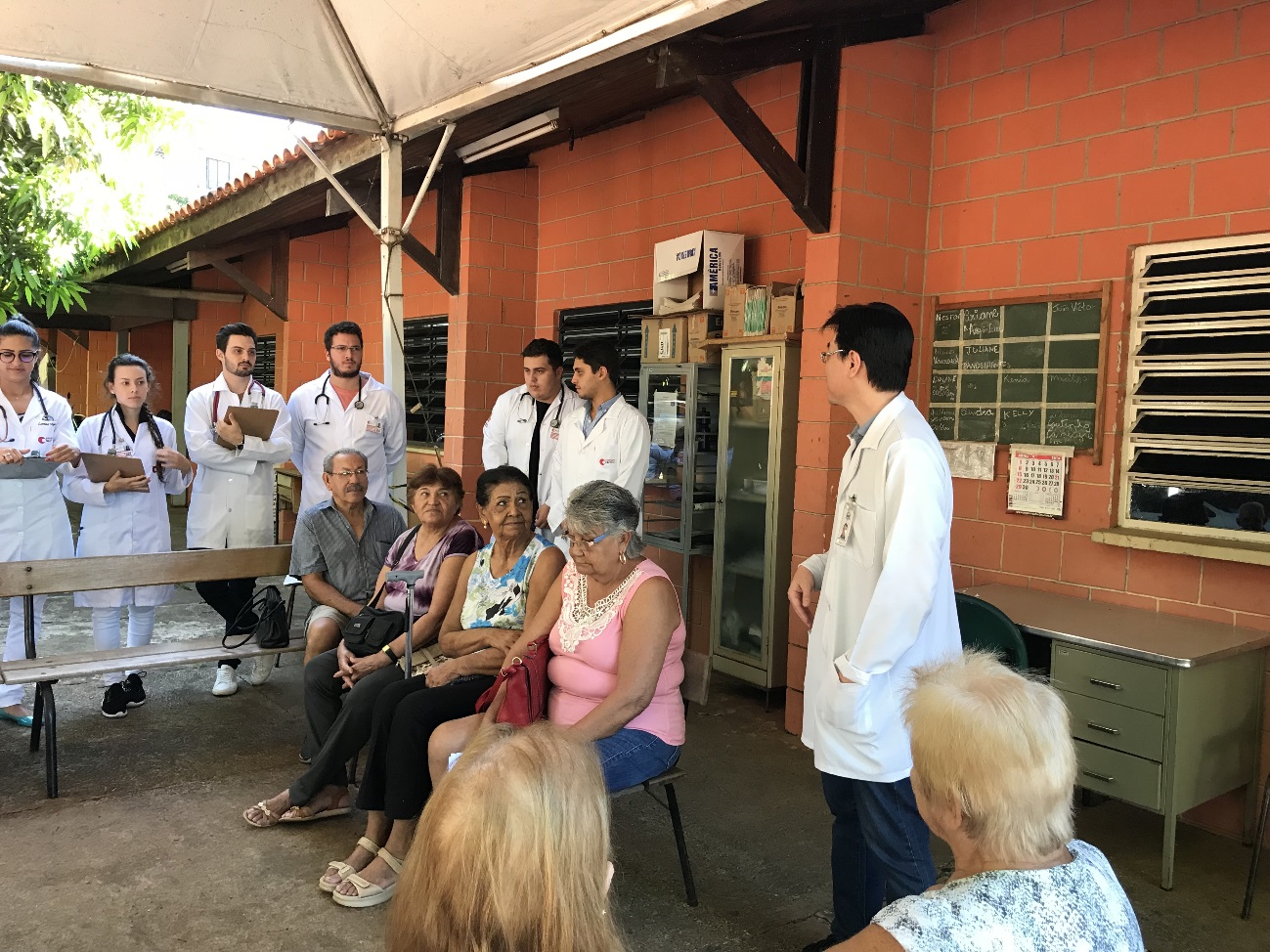 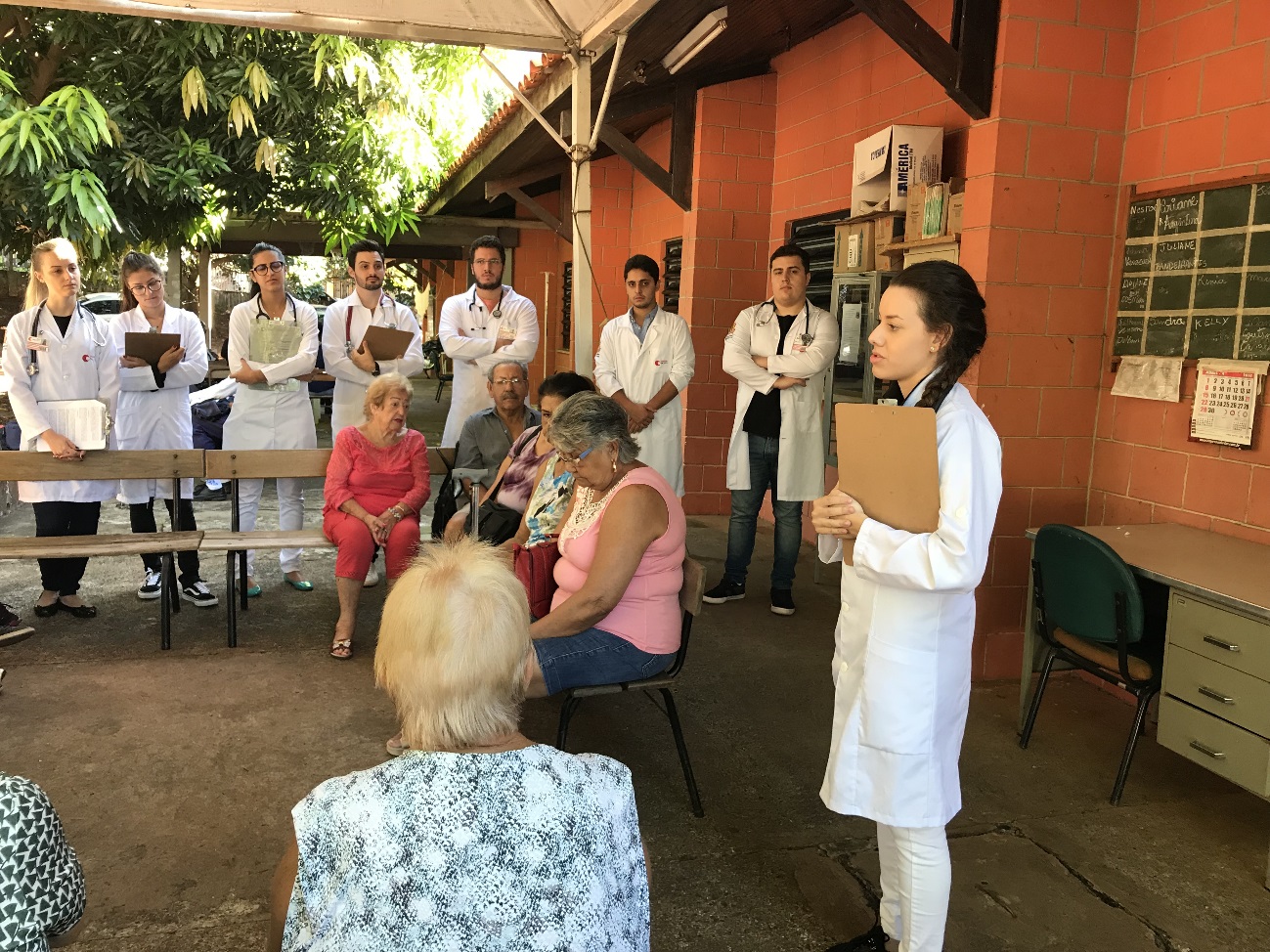 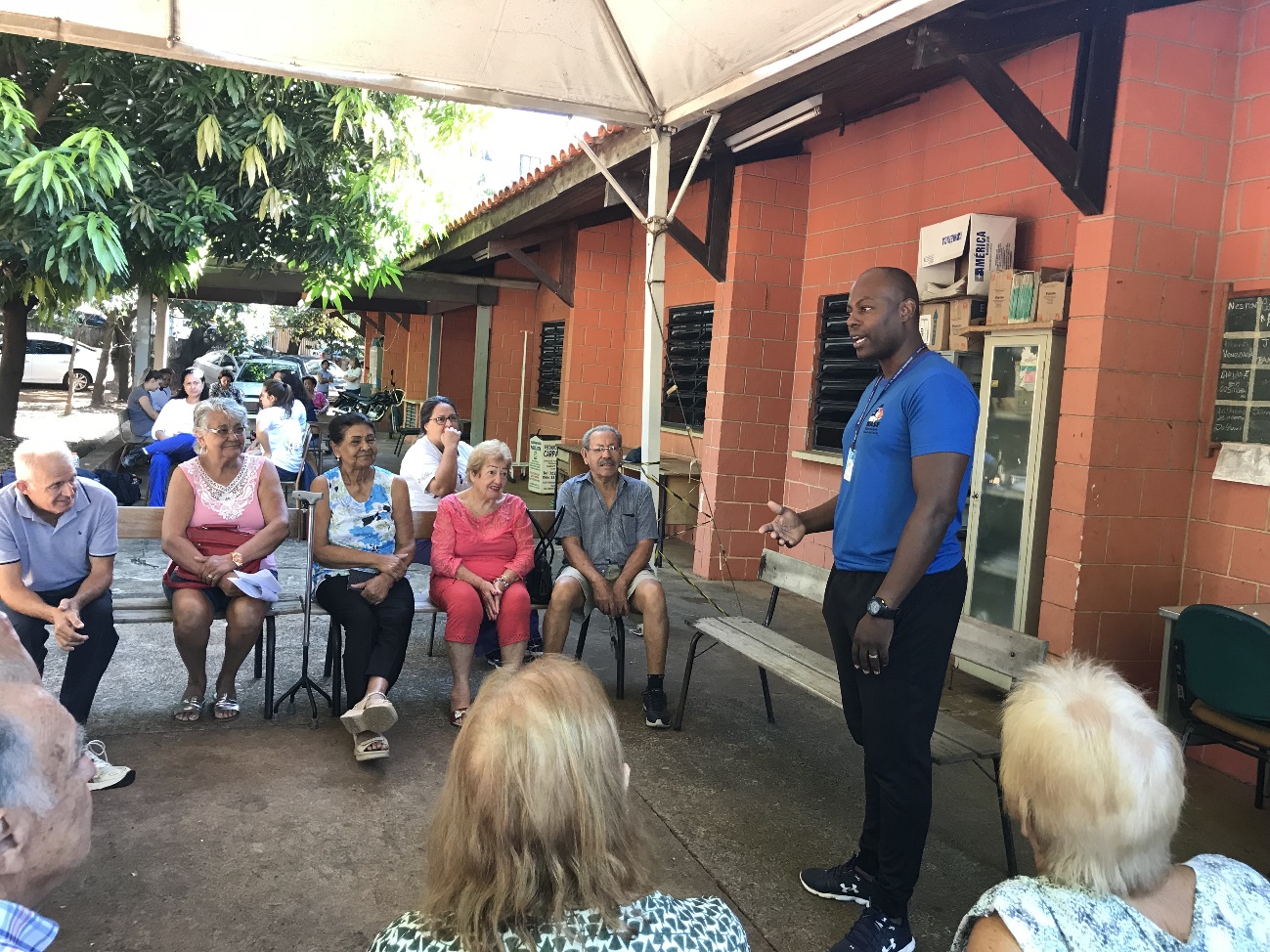 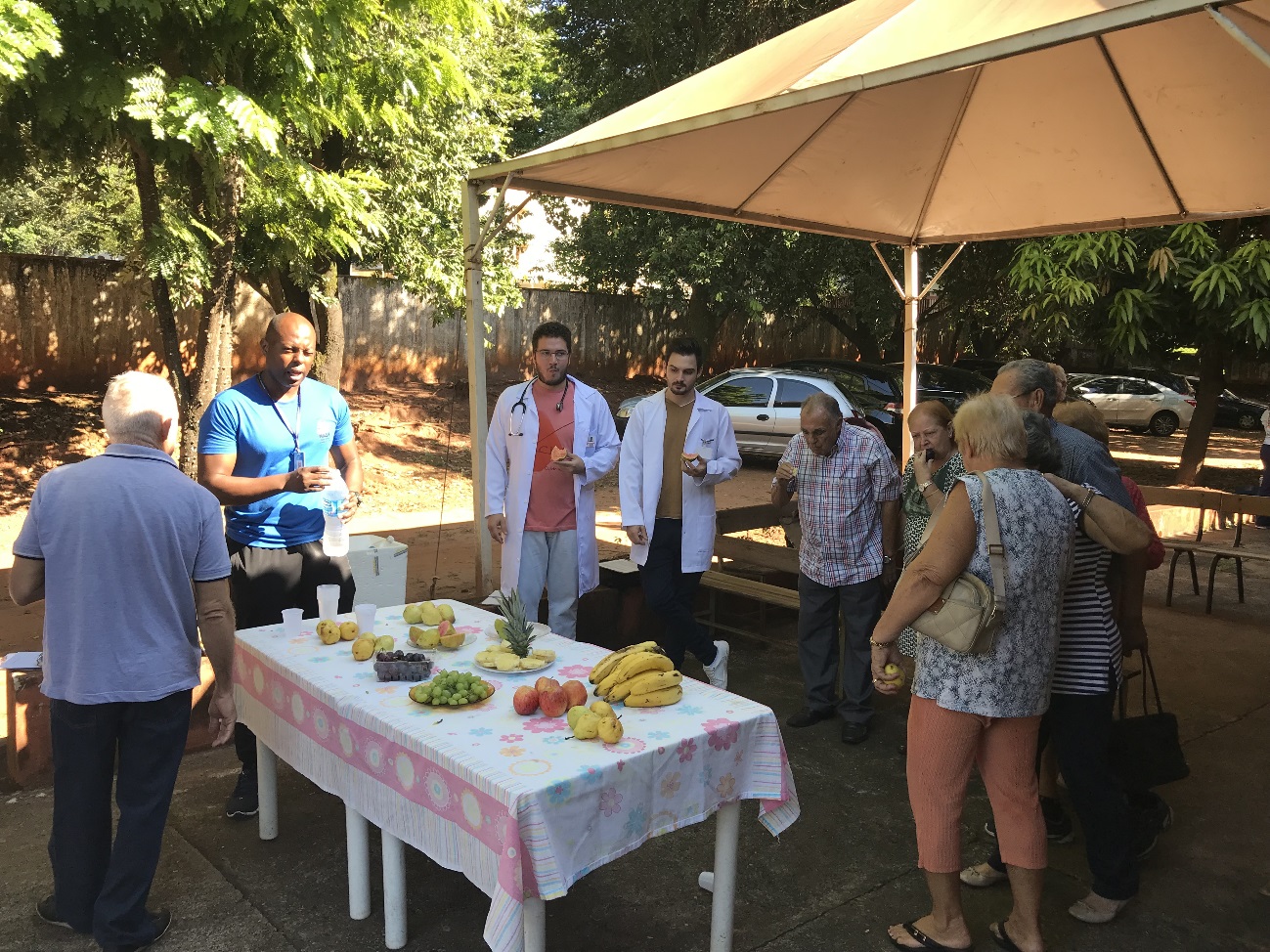 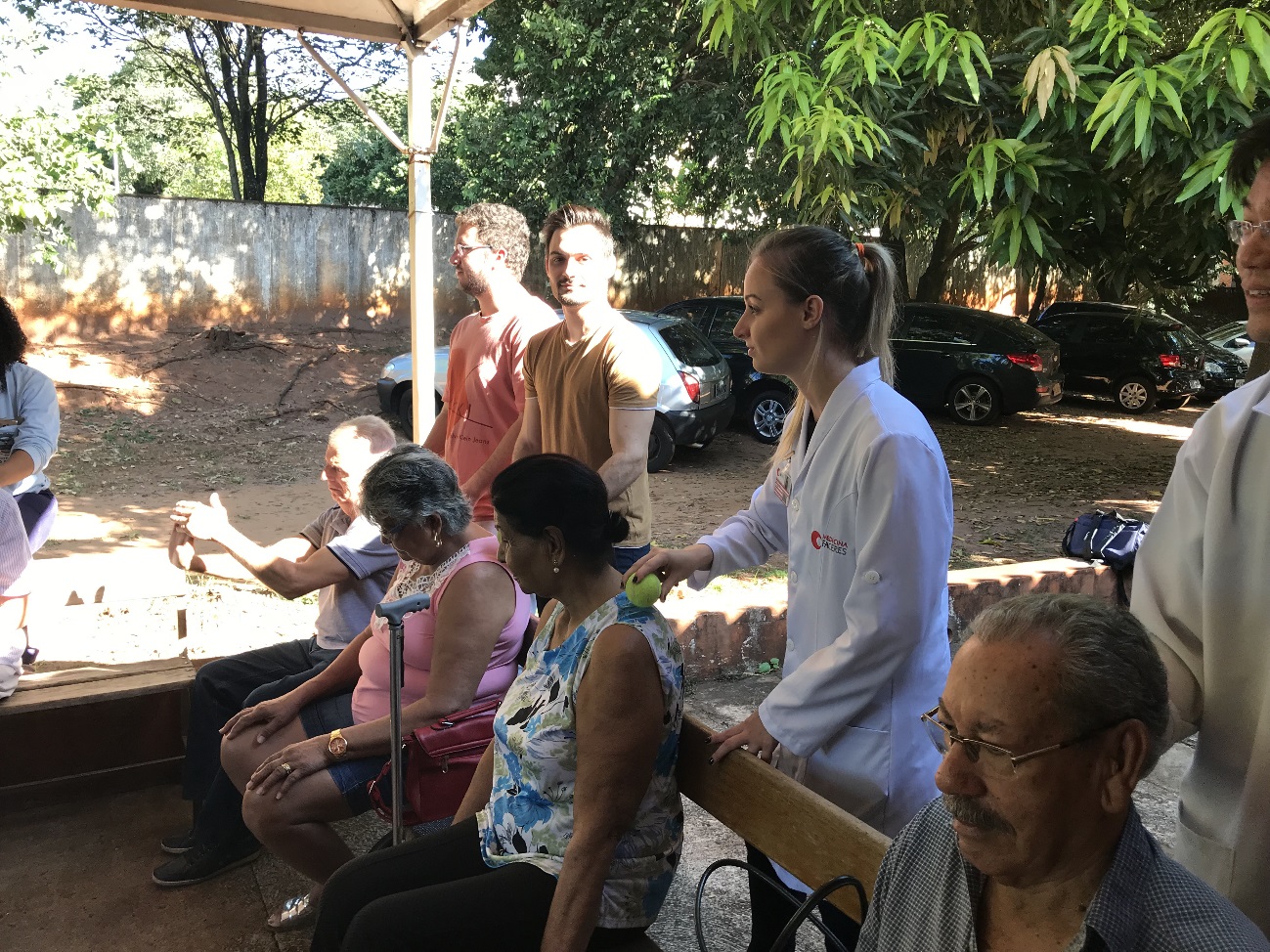 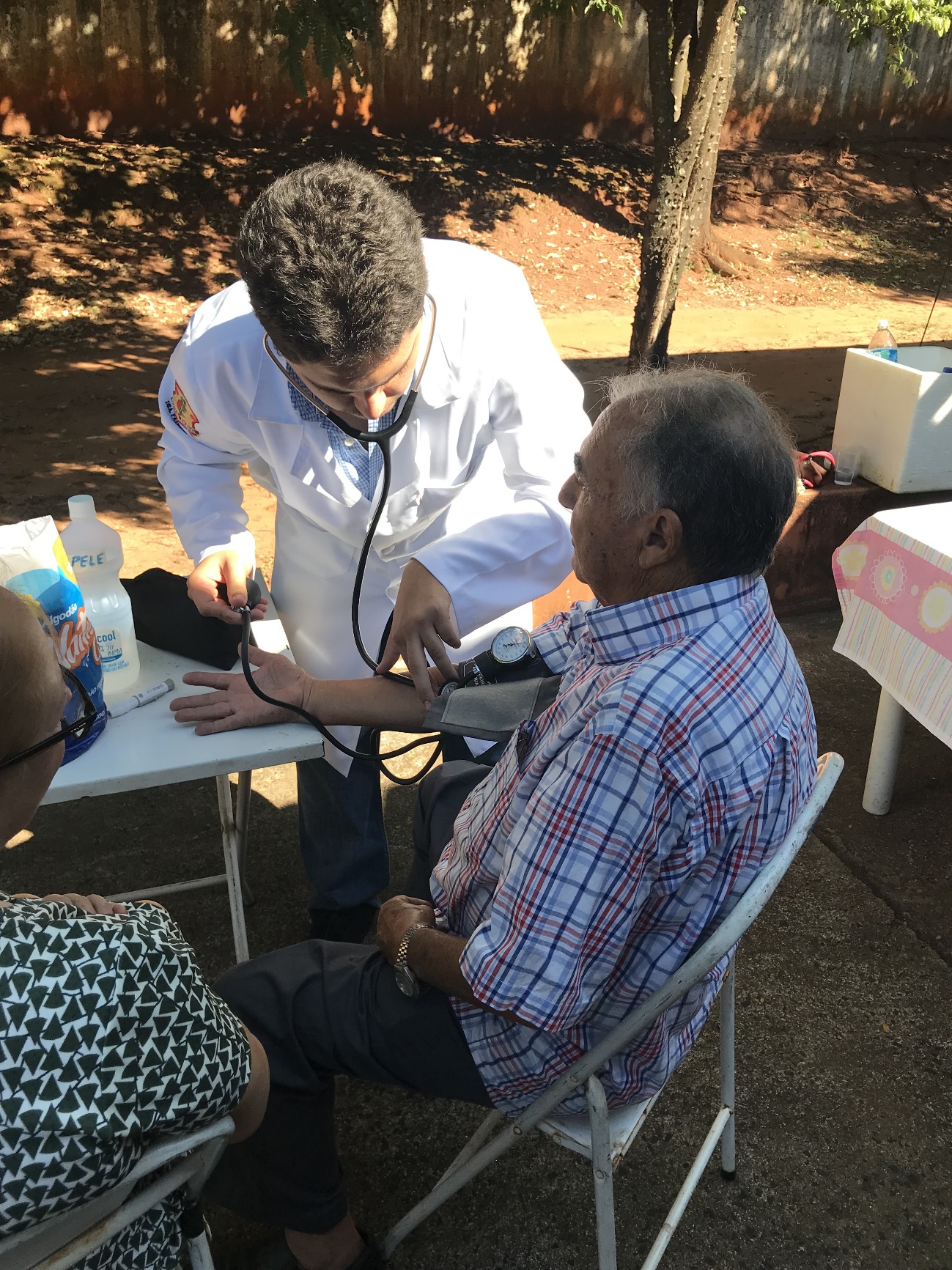 “Projeto de Intervenção Coletiva: Combate à Hipertensão”Público Alvo: clientes do Supermercado América na área de abrangência da UBSF Jardim AmericanoPopulação Atendida: 150 pessoas Descrição das atividades desenvolvidas: Orientações não medicamentosas sobre a prevenção e controle da hipertensão arterial. Identificação de fatores de risco. Verificação da pressão arterial.Data: 12/04/2018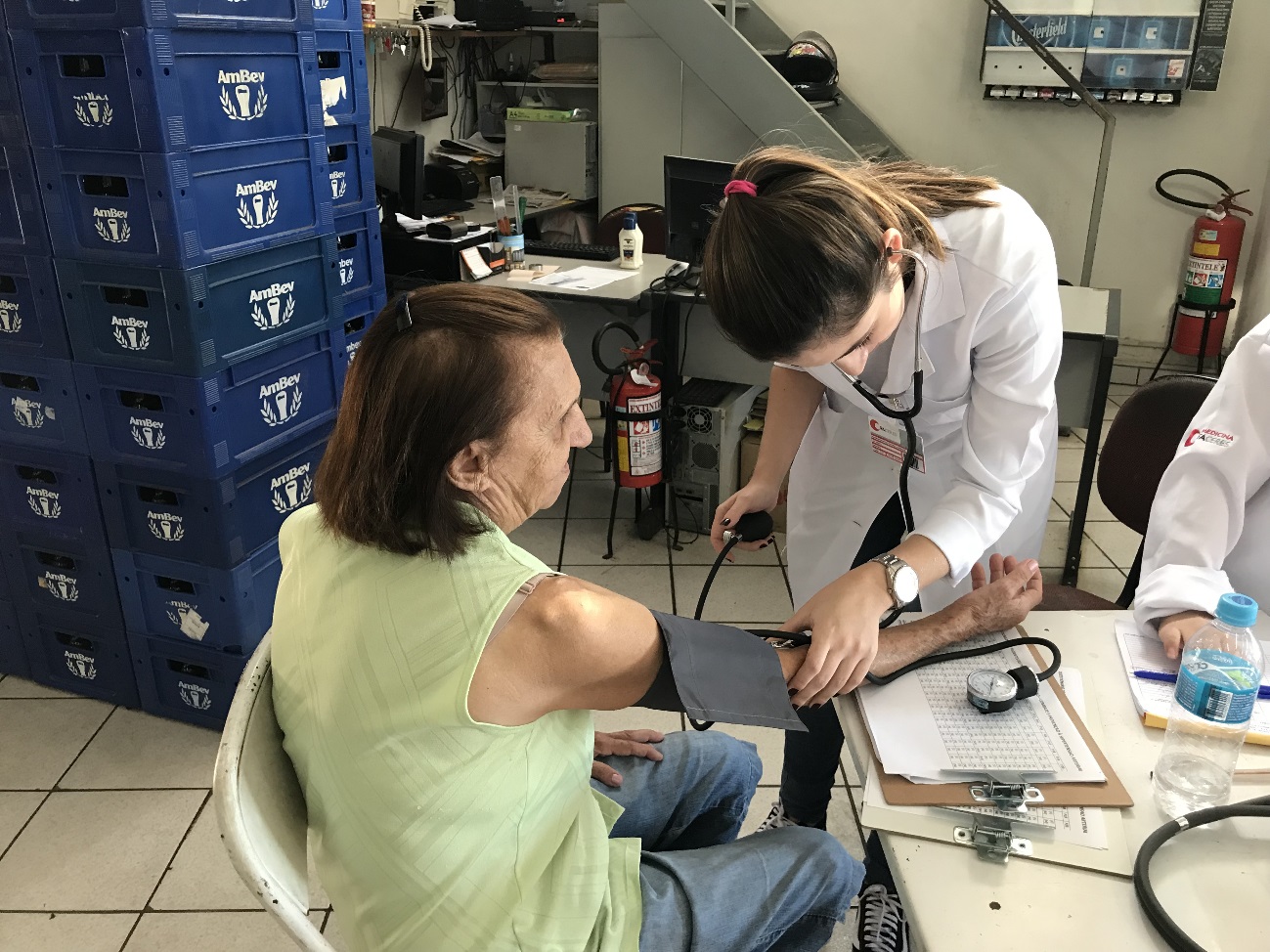 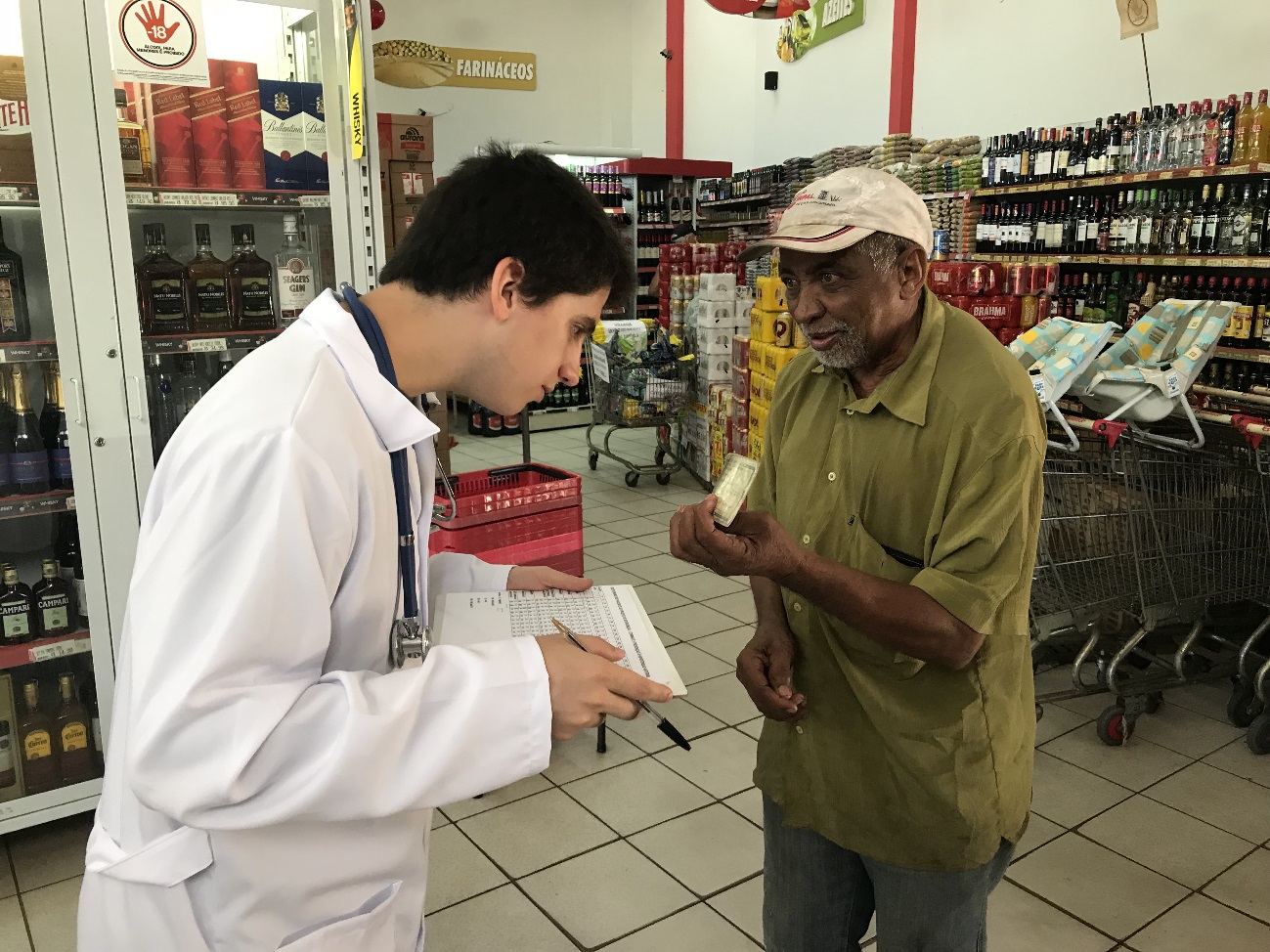 “Conscientização sobre Lúpus”Público Alvo: grupo de orientaçõesPopulação Atendida: 20 pessoas Descrição das atividades desenvolvidas: conscientização sobre a doença, sinais e sintomas e tratamento. Café da manhã e verificação e pressão arterial.Data: 10/05/2018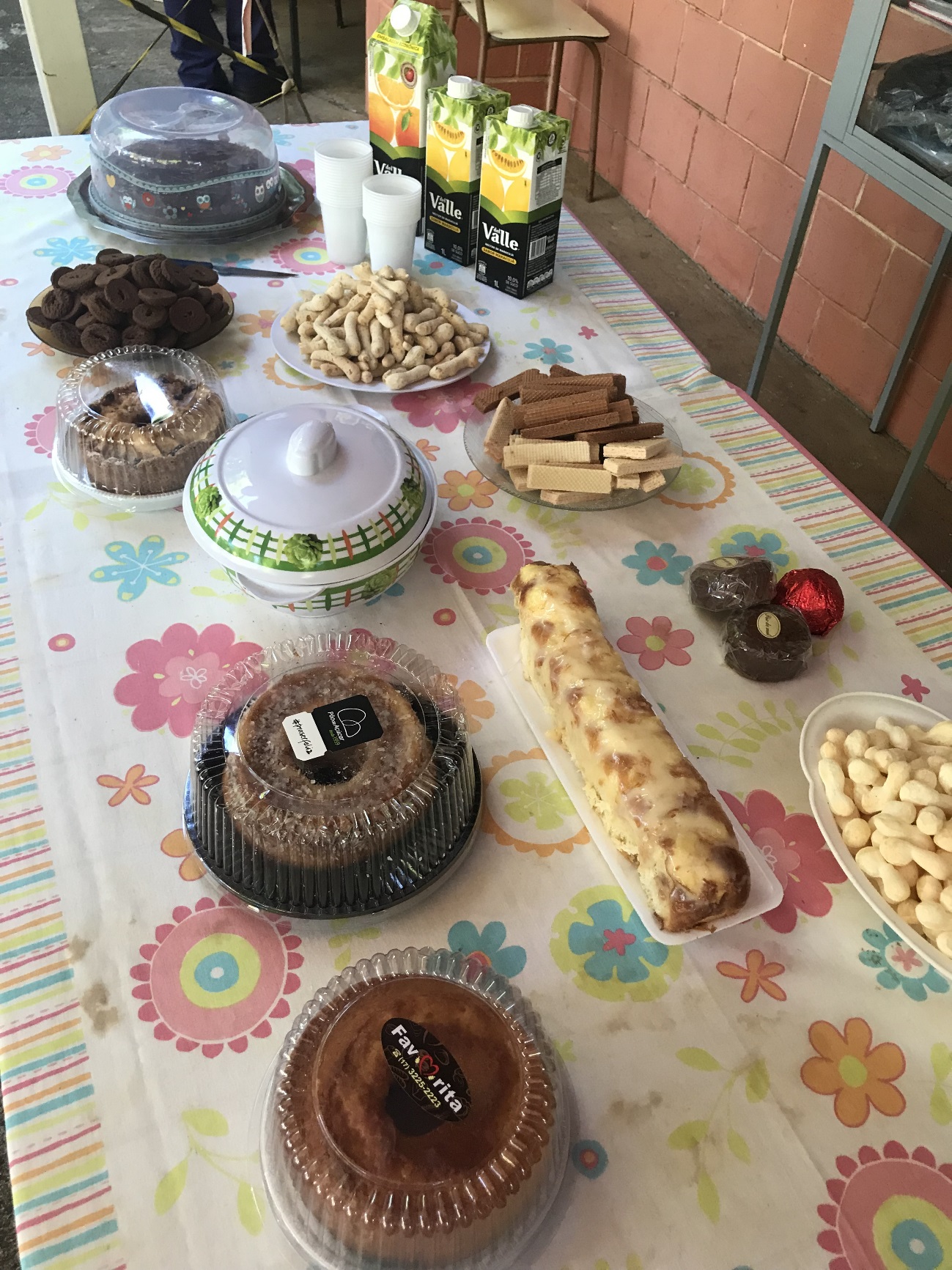 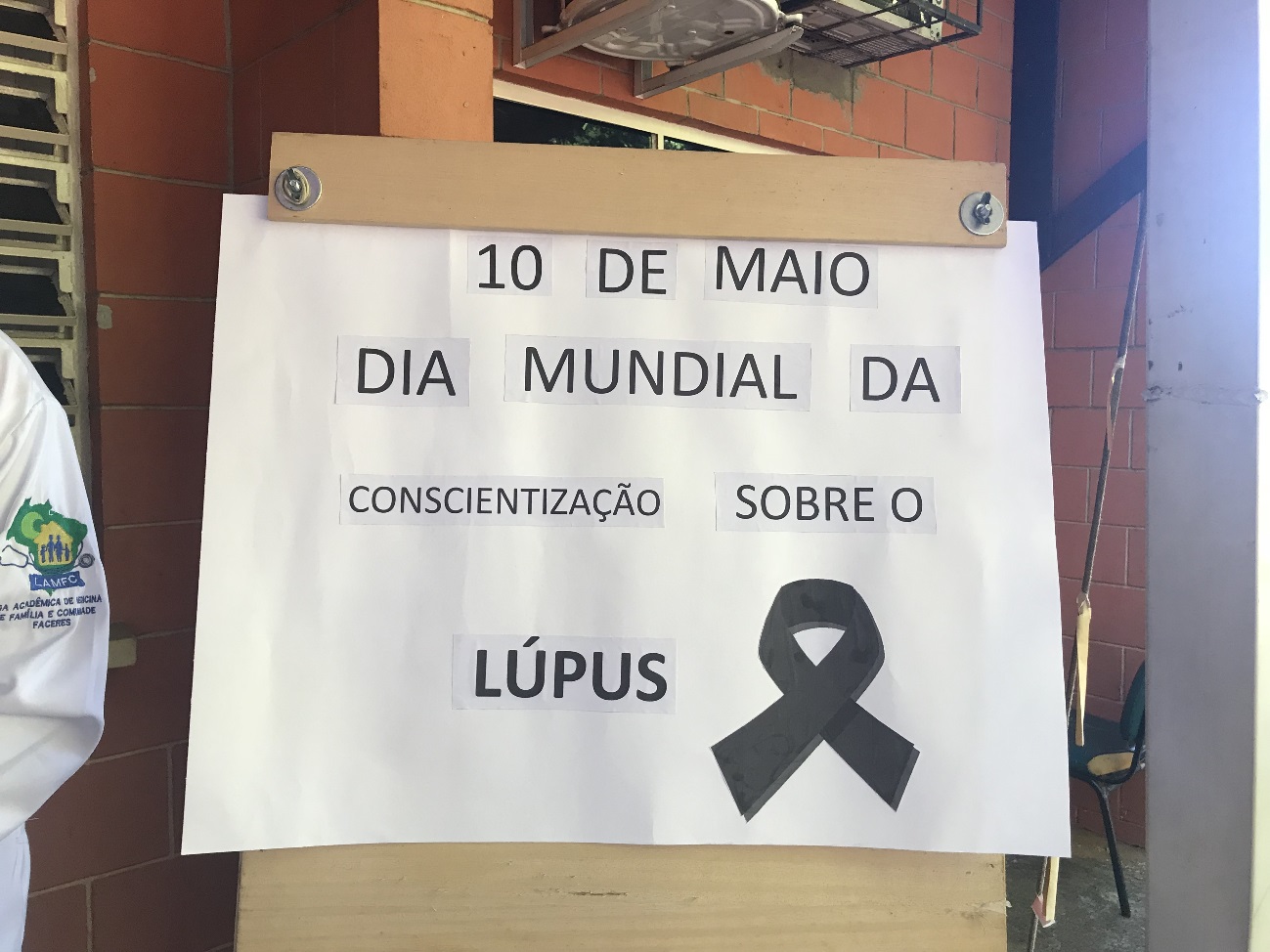 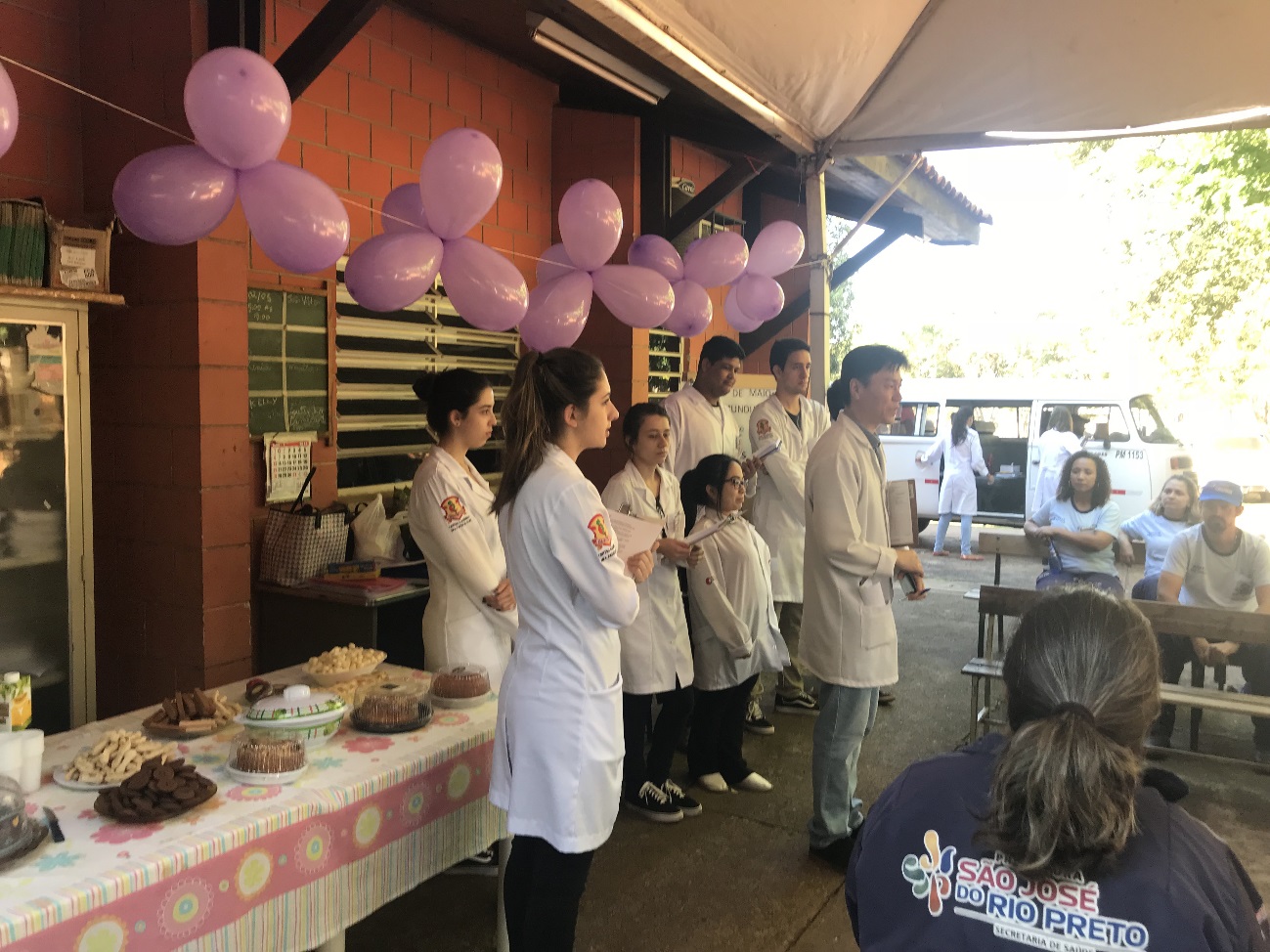 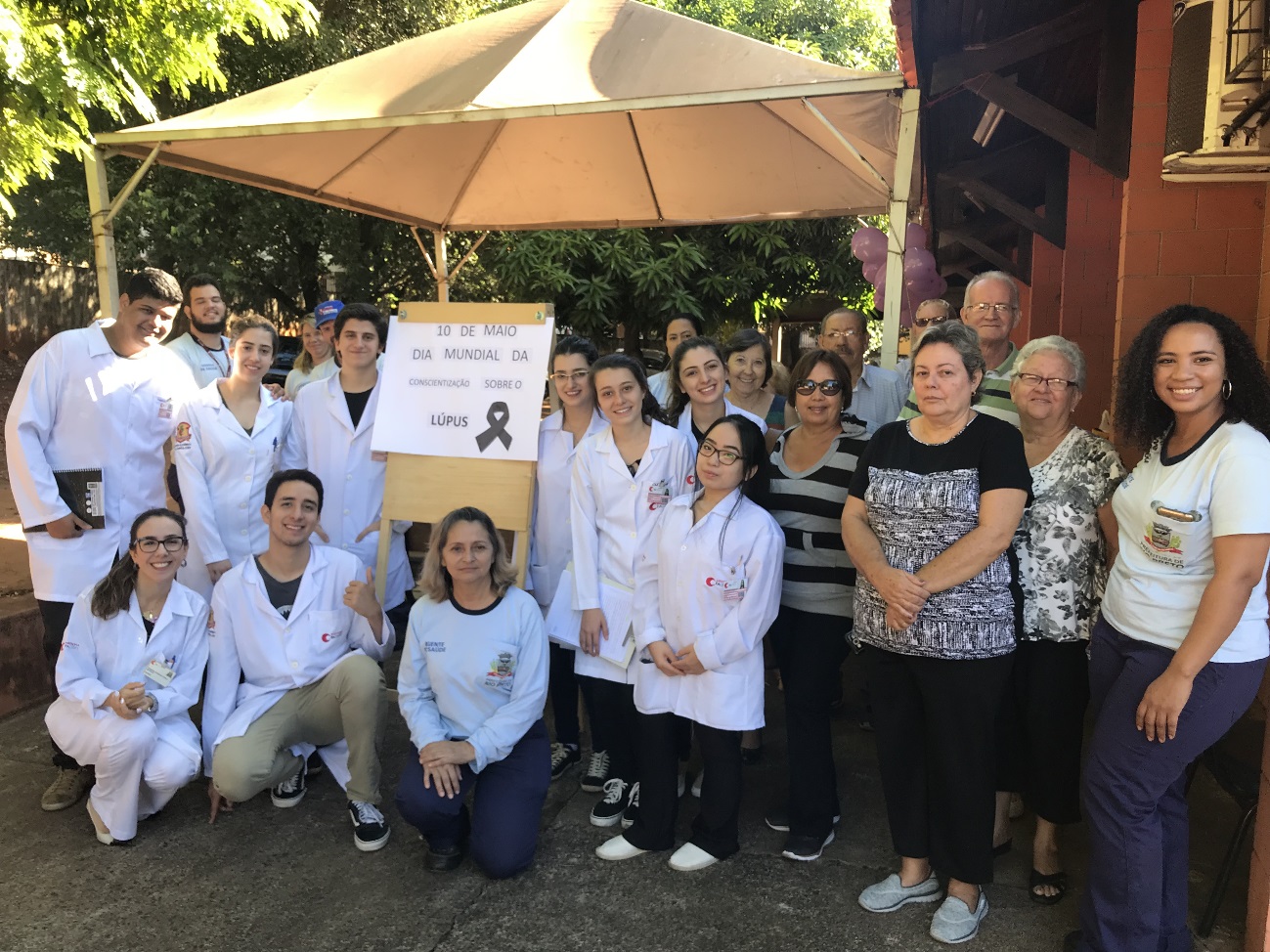 DOCENTE RESPONSÁVELFernanda A. Novelli SanfeliceMINICURRÍCULOGraduada em Enfermagem pela Faculdade de Medicina de São José do Rio Preto e Mestre em Promoção da Saúde pela Universidade de Franca. Coordenadora de Extensão Universitária da Faculdade Ceres - FACERES e coordenadora de área da disciplina Programa de Integração Comunitária do curso de Medicina da Faculdade Ceres / FACERES. Possui experiência na elaboração de projetos políticos pedagógicos, docência e gestão educacional.